		Grossmont College School of Nursing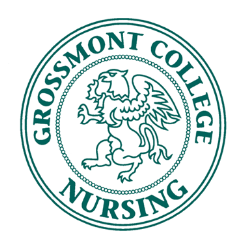 CNSA Chapter Meeting MinuteMonday, November 19th, 2018, 11:00-12:00 pmRoom 34-201AttendanceGuest Speaker: Colleen Burks OB/L&D RN, Nurse EducatorCall to Order: 11:33								Presenter: President           Moved by: Monica Manahan                       Seconded by: Andrea SandovalApproval of Agenda for November 19, 2018							Presenter: PresidentMoved by: Monica ManahanSeconded by: Trang NguyenApproval of Minutes from October 22, 2018				Presenter: PresidentMoved by: Monica ManahanSeconded by: Maidelis FuenmayorItems to discuss		  						      Presenter: BoardPRESIDENT - Monica ManahanWelcome to the last meeting!New Student Orientation 11/30 (approved funding for breakfast and lunch)Mentorship – contact JudyElections – Vice President, Secretary/Breakthrough to Nursing Director, Treasurer/Fundraising Director, Membership/Communications Director, Community Health/Activities Director, ICC Rep (2)President: Monica ManahanVice President: Christie AlmendarezSecretary: Rebecca BarrazaTreasurer: Mohammed RajabMembership/communications Director: Dalia OcanaCommunity health/Activities- Samantha AttishaICC rep:ICC rep: Thanksgiving BasketsUpdate Nursing Bulletin Board before Nov. 21 (Wed.) or on Nov. 26 (Mon.) – one or two volunteers***Will do on Monday, Nov 26thVICE PRESIDENT - Trang Nguyennothing to reportSECRETARY - Danielle Woodwardnothing to reportTREASURER - Farnaz NourCNSA Bank Account (Representative is out of office)FUNDRAISER DIRECTOR - Christina MihailBake Sale raised $142Sweatshirts will be printed and distributed next week              BREAKTHRU TO NURSING DIRECTOR - Lauren Gawnothing to reportMEMBERSHIP CO-DIRECTORS - Christie Almendarez & Kim Piwinskinothing to reportCOMMUNICATIONS CO-DIRECTORS - Dalia Gonzalez & Jessica Kellynothing to reportCOMMUNITY HEALTH COORDINATOR - Christina Sotonothing to reportACTIVITIES DIRECTOR - Kira Donofero	nothing to report              ICC REPRESENTATIVES - AJ Llanes/Mohammed Rajab nothing to reportADVISORS Professor Babini, Professor Ngo, Judy Medina nothing to reportProf Ngo finishing up contract with Ace uniform for embroidery. Can purchase scrubs now but can’t get the embroidery done yet.One volunteer activity, One CNSA activity-Starting next semester.Upcoming Meeting Dates & Times- Room 201Mondays 11-12August 27 ✔September 24 ✔October 22 ✔November 19 ✔Adjournment: Moved by: Monica ManahanSeconded by: Christina PhamMeeting Adjourned at: 11:48Executive BoardOfficers Spring 2018Present (Y / N)PresidentMonica ManahanYVice PresidentTrang NguyenYSecretaryDanielle WoodwardNTreasurer Farnaz NourNBoard of DirectorsFundraising DirectorChristina MihailYBreakthrough to Nursing DirectorLauren GawNMembership Co-DirectorChristie AlmendarezYCommunications Co-DirectorDalia GonzalezYCommunications Co-DirectorJessica KellyNCommunity Health CoordinatorChristina SotoNActivities DirectorKira DonoferoYICC RepresentativeAJ LlanesYICC RepresentativeMohammed RajabYAdvisorsProfessor NgoYProfessor BabiniYJudy MedinaY